АДМИНИСТРАЦИЯ ТУЖИНСКОГО МУНИЦИПАЛЬНОГО РАЙОНА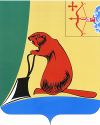 КИРОВСКОЙ ОБЛАСТИПОСТАНОВЛЕНИЕО внесении изменений в постановление администрации Тужинского муниципального района от 30.04.2013 №226В соответствии с Федеральным законом от 27.07.2010 № 210-ФЗ «Об организации предоставления государственных и муниципальных услуг», Указом Президента Российской Федерации от 07.05.2012 № 601 «Об основных направлениях совершенствования системы государственного управления», Законом Кировской области от 03.11.2011 № 74-ЗО «О бесплатном предоставлении гражданам, имеющим трех и более детей, земельных участков на территории Кировской области» администрация Тужинского муниципального района ПОСТАНОВЛЯЕТ:1. Внести в постановление администрации Тужинского муниципального района от 30.04.2013 №226, которым утвержден административный регламент «Бесплатное предоставление гражданам, имеющим трех и более детей, земельных участков на территории муниципального образования Тужинский муниципальный район» (далее – Административный регламент) следующие изменения:1.1.  В абзаце 1 пункта 1.2 Административного регламента слова «(в том числе усыновленных)» заменить на  «(в том числе усыновленных, находящихся под опекой (попечительством)»;1.2. В пункте 1.2 слово Административного регламента «учреждениях» заменить на «организациях»;1.3 Пункт 2.6  Административного регламента изложить в следующей редакции: « 2.6. Перечень документов, необходимых для предоставления муниципальной услуги, которые заявитель предоставляет самостоятельно:- заявление;- копии паспортов гражданина Российской Федерации всех совершеннолетних членов семьи;- копии свидетельств о рождении детей; - копии документов, подтверждающих опеку (попечительство) (при наличии детей, находящихся под опекой (попечительством));- справка образовательной организации, подтверждающая обучение детей в возрасте от 18 до 23 лет по очной форме обучения (в случае обучения детей в возрасте от 18 до 23 лет в образовательных организациях по очной форме обучения);- договор аренды земельного участка (для случаев, установленных статьей 4 Закона Кировской области от 03.11.2011 № 74-ЗО «О бесплатном предоставлении гражданам, имеющим трех и более детей, земельных участков на территории Кировской области»).Перечень документов, необходимых в соответствии с нормативными правовыми актами для предоставления муниципальной услуги, которые подлежат представлению в рамках межведомственного информационного взаимодействия, и которые заявитель вправе представить по собственной инициативе:- документы, подтверждающие проживание гражданина и детей по одному месту жительства на территории муниципального образования Тужинский муниципальный район;- документ, подтверждающий прохождение детьми в возрасте от 18 до 23 лет срочной военной службы по призыву (в случае прохождения детьми в возрасте от 18 до 23 лет срочной военной службы по призыву).»1.4. В пунктах 2.11, 3.2.3 Административного регламента слова «30 минут»   заменить на слова «15 минут»          2.Настоящее постановление вступает в силу с момента опубликования в Бюллетене муниципальных нормативных правовых актов органов местного самоуправления Тужинского муниципального района Кировской области.          3.Контроль за выполнением настоящего постановления оставляю за собой.Глава администрации Тужинского муниципального района         Е.В. Видякина12.05.2014№186пгт Тужапгт Тужапгт Тужапгт Тужа